Eleganckie stoły kolonialne z litego drewna - czym się wyróżniają?Wśród całej gamy rozmaitych stylów w aranżacji wnętrz, styl indyjski jest jednym z najciekawszych. Jednym z jego najważniejszych wyróżników są drewniane meble, dlatego w pomieszczeniach takich jak kuchnia, jadalnia, czy salon muszą znaleźć się stoły kolonialne utrzymane w tym stylu. Czym się charakteryzują?Drewniane stoły kolonialneW pomieszczeniach takich jak kuchnia lub jadalnie, salon bądź gabinet, stoły kolonialne stanowią jednej z najważniejszych elementów wyposażenia, jeśli dom lub mieszkanie urządzone są w tym charakterystycznym stylu. Przede wszystkim charakteryzują się prostą budową i są wykonane z niezwykle wytrzymałego litego drewna egzotycznych gatunków drzew, takich jak mango, akacja czy palisander.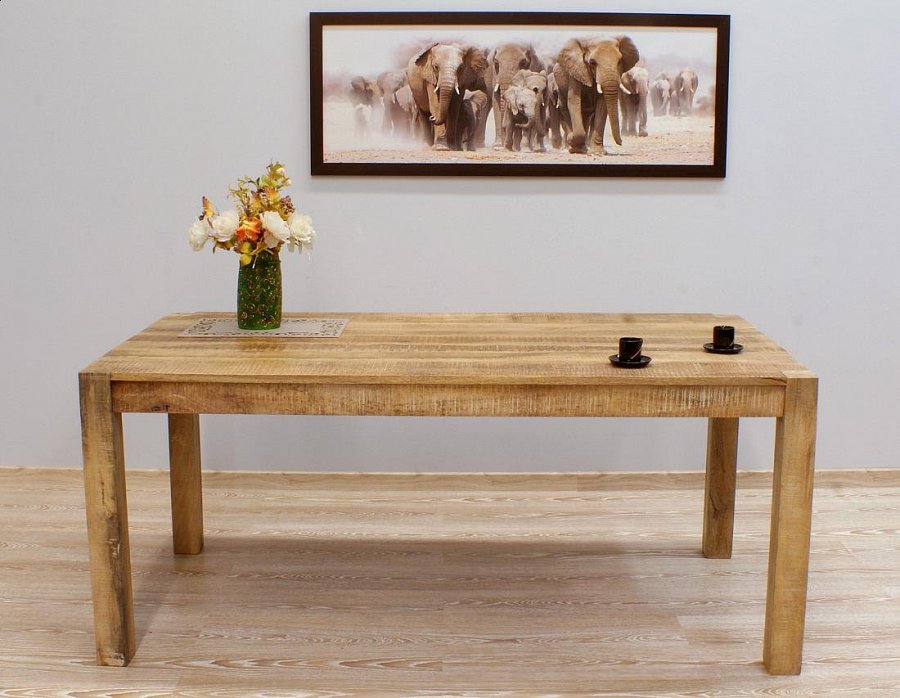 Unikatowość i elegancjaZe względu na sposób, w jaki zostały wykonane, pod warunkiem odpowiedniej pielęgnacji, stoły kolonialne służą przez wiele lat, a nawet pokoleń. Są stabilne i eleganckie, a także jedyne w swoim rodzaju. Ze względu na naturalne drewno ich oryginalne słoje są bowiem niepowtarzalne, podobnie jak i niezwykła kolorystyka, wyróżniająca te gatunki drzew.